RFQu # WISD-380/385-02012024REQUEST FOR QUALIFICATIONSFORMILK AND DAIRY PRODUCTSBID SUMMARYCommodity/Service Being Requested:  Milk and Dairy ProductsType of Solicitation:  Request for Qualifications (RFQu) - It is the intention of Washtenaw ISD to competitively pre-qualify multiple contractors that will provide Milk and Dairy Products for government municipalities and schools statewide.  It is the desire of Washtenaw ISD through this process to pre-qualify and establish a list of contractors that will service Washtenaw ISD and participating public municipalities, schools (public, private/parochial, and charter/public school academy), and non-profit organizations with Milk and Dairy Products for the next five years.Type of Resulting Contract:  Statewide Cooperative Contract - As a result of this RFQu, Washtenaw ISD will work with the Michigan Association of Counties CoPro+ program to market and extend the resulting Milk and Dairy Products contracts to other government municipalities and school districts statewide.  Municipalities and schools will have access to a pool of pre-qualified contractors available for Milk and Dairy Products.  The vendors will be competitively selected as having been qualified as defined within the qualification section of this RFQu.  This contract will enable public municipalities, non-profit organizations, and schools to “piggyback” and purchase on an “as needed” basis from the pool of contractors awarded by this competitively awarded contract.  Washtenaw ISD intends to quarterly reopen the Request for Qualifications (RFQu) process to consider new RFQu responses, and potentially supplement the list of prequalified contractors. Contractors serving a specific area of the State will still be considered for selection.The resulting contracts for Milk and Dairy Products, are for an unspecified number of projects.  A list of current districts for this program is included as Appendix B. Members are able to join at any time during the year.  Any new ordering entity will submit a specification/price request form that will be sent to each pre-qualified vendor as each new entity or groups of entities request pricing and service.  Each awarded vendor will submit pricing within 7 days for each request.  Each request will be awarded by the individual or group of public municipalities, non-profit organizations, or school districts.  The type of contract to be awarded will be a fixed price contract with an economic price adjustment based on a percentage of change (up or down) in the raw milk price on a monthly basis.Responders will need to consider the following pricing scenarios when submitting a bid:Normal school deliveries County programs with 52-week operationsResulting Contract Term:  One (1) year with Four (4) one-year renewal options.*Any response received later than the specified deadline will be disqualified. Contacts with Washtenaw ISD Personnel:  All contact with Washtenaw ISD regarding this RFQu or any matter relating thereto must be sent in e-mail as follows: trowe@washtenawisd.org SECTION 1.0 – BIDDER RESPONSES TO SCOPE OF WORK AND PRICING1.1	Minimum Mandatory RequirementsAll Bids will be reviewed for compliance with the mandatory requirements. Bids deemed non-responsive will be eliminated from further consideration.Proposer must have three (3) years’ experience, within the last five (5) years, providing a range of Milk and Dairy products, Services equivalent or similar to the services being requested by Washtenaw ISD.Proposers must be qualified and licensed vendors who specialize in Milk and Dairy products and Services.Certificates of General Liability Insurance, Automobile Liability Insurance, and Workers’ Compensation Insurance are to be submitted upon award. Proposer must provide their food recall plan/process.Proposer Response:  Please enter your responses in the “Proposer Response” text boxes provided.  There is no requirement or limitation on the amount of words for your responses.  1.2	Product and Service OfferingsWashtenaw ISD is seeking service providers that have the depth, breadth, and quality of resources necessary to provide scheduled Milk and Dairy products and delivery services.  Providers shall prepare a written bid to include, but not be limited to, the following terms and conditions:Contractor must be experienced at and either own or have immediate access to equipment necessary to provide Milk and Dairy products and delivery services.Proposer Response:  Bidders should indicate if they have the ability to provide milk coolers if needed for ordering entities.  Please also provide your cost structure for those districts/schools who may find a need to lease or rent refrigeration. Proposer Response:  1.3	Executive SummaryProvide an executive summary, either in the response box below, or a separate sheet not to exceed one (1) page in length providing an overview of your proposal and any information the contractor wishes to bring to the attention of Washtenaw ISD.Proposer Response:  1.4	Delivery of ServicesPlease confirm your understanding of each item by checking Yes or No.Vendor must be able to provide service as required by each participating entity that is convenient for, and will not interfere with, normal operations.   Yes		   NoBuy American provision for school customers. SFA by participating in the federal school meal programs is required to purchase domestic commodities and products for school meals to the maximum extent practicable. Domestic commodity or product means an agricultural commodity that is produced in the U.S. and a food product that is processed in the U.S. substantially (at least 51 percent) using agricultural commodities that are produced in the U.S. (7 CFR 210.21, 220.16). Selected Vendor must be able to comply with this requirement.   Yes		   NoWashtenaw ISD expects the vendor to give “priority” service to any call for emergency services for the participating entity.  Response times must be stated.  Reliable emergency response capabilities are critical.  Vendor must commit to emergency response times as responded to in Section 1.6.3.   Yes		   NoService will be performed in a variety of locations.  All unique requirements and or regulations for each location shall be strictly followed by the vendor and the vendor’s employees.    Yes		   NoFor purpose of pricing service calls, Washtenaw ISD’s “normal business hours” are defined as being: 7:00 AM to 4:00 PM, Monday through Friday.  All other calls outside these hours, including weekends and holidays will be considered “outside normal business hours.”   Yes		   NoSubcontracting:  Any person undertaking a part of the work under the terms of the contract, by virtue of an agreement with the vendor, must receive the approval of the authorized individual from Washtenaw ISD or other participating entity prior to any such undertaking.  Washtenaw ISD may terminate the contract if the subcontracting is done without this approval.   Yes		   NoCriminal Background Check:  Vendor must certify that any employees, subcontractors, and volunteers of the supplier who will have duties related to the contracted services and will be on the participating school/agency/municipality premises; have passed a criminal history background check.   Yes		   NoIf answered “NO” on any items (1 – 6), please explain:  1.5	Service Capabilities1.	Communication Plan/Contract ManagementProposers shall identify their company standards of communication as they relate to contract performance, issue management, and change management.  An issue is an identified event that, if not addressed, may affect schedule, scope, service, delivery, quality, or budget.  A change is identified as a change in corporate leadership, structure, merger, or acquisition.Proposer Response:  2 	Primary Account RepresentativeProposers must identify by name and location the primary account representatives and key contacts who will be responsible for the performance of a resulting contract, as well as contact persons for reports and bid documents.  Include names, titles, address, phone number, and email addresses.Proposer Response:  1.6	Quotes/Order/Delivery Reporting/Customer Service1.	GenerallyRequests for quotes will be initiated by participating agencies as specific needs arise.  Participating agencies will issue individual detailed specifications to CoPro+ staff who will then pass it on to the pre-qualified vendor pool along with specific response information required, deliverables, and any special terms and conditions.  The vendors will respond back to the CoPro+ official within the timeframe specified in the request for quote.  The participating agency will evaluate the responses and determine the vendor that will be awarded a purchase order (PO).  The vendor will be notified with the award and put in contact with the ordering entity to set up the account and make arrangements. Proposer Response:  2.	Ordering Process CapabilitiesProposers shall identify their ordering/customer service capabilities.  This includes having the capacity to receive orders electronically, by phone, facsimile, and by written order.  Please describe how entities will order.  Proposer Response:  Customer ServiceIt is preferred that the Vendor have an accessible customer service department with an individual specifically assigned to Washtenaw ISD.  Customer inquiries should be responded to within 48 hours or two (2) business days unless it is an emergency issue.  Describe your company’s Customer Service Department (hours of operation, number and location of service centers, response times, etc.) and emergency response process.Proposer Response:  Purchase OrdersEligible Agencies will issue POs directly to the Vendor.  Vendors should consider all orders from Eligible Agencies to be Washtenaw ISD orders regardless of whether or not the PO makes any reference to Washtenaw ISD, unless specifically directed otherwise by the ordering agency.  Issuance and order placement by an Eligible Agency hereby execute Washtenaw ISD contract terms and conditions and supersedes other terms and conditions that conflict on the PO. Resulting orders are to be shipped and billed directly to these institutions/eligible agencies.Proposer Response:  Product/Service SpecificationsAll products furnished and services performed must be in conformity with the participating agency specifications and will be subject to inspection and acceptance by the individual customers.Proposer Response:  1.7	Delivery Capabilities/Options1.	Delivery Time FramesIf there are services that might require a longer delivery time-frame, please include the information in your response.Delivery - At least two deliveries will be made a week for all milk before 10:00 a.m. at buildings designated by the agency/school representative, with more or less service by mutual agreement. At delivery milk should be rotated. Delivery may include summer program meals. In general, each individual entity’s food service program will communicate, in advance, the order of specific quantities of product with the awarded vendor.  Many schools are closed during the summer.  We suggest that, if schools do not include summer shipping directions, the vendor should contact them for clarification.Delivery option, the cooperative is requesting pricing, if available, from interested vendors providing “Peddle Style” delivery of milk products.  Please review the Bid Form and complete all fields accordingly. Vendors are not required to provide “Peddle Style” delivery in order to be considered for bid award deliveries/services to schools that occur in the summer months (outside school operational calendars) must be coordinated with school customers.  Geographic RegionsIndicate the geographic region(s) you will provide service to (see Appendix A).             3.	Reporting CapabilitiesProposers are required to submit quarterly sales reports and other reporting documents to CoPro+/Washtenaw ISD.4.	Shipping ErrorsThe receiving agencies/schools have been instructed to make immediate inspection on receipt of products/services and to process payment documents promptly.  Payment documents, however, will be delayed if the work fails to comply with specification requirements.Proposer Response:  1.8	Task OrdersRespondents shall respond to individual Task Orders/Quote Requests issued by Washtenaw ISD and other participating entities based on the job specifications provided.  If respondent has existing cooperative contracts in place, Washtenaw ISD requests equal or better than pricing to be submitted.  Unit prices should include delivery.Bid pricing must reflect Net 30 payment terms unless specified otherwise in the Task Order/Quote Request.Sales Tax:  Washtenaw ISD and participating entities are exempt from sales tax for direct purchases.  The Proposer's prices must not include sales tax.Federal Excise Tax:  Washtenaw ISD and participating entities may be exempt from Federal Excise Tax, or the taxes may be reimbursable, if articles purchased under any resulting Contract are used for Washtenaw ISD’s or the participating entity’s exclusive use.  Certificates showing exclusive use for the purposes of substantiating a tax-free, or tax-reimbursable sale will be sent upon request.  If a sale is tax exempt or tax reimbursable under the Internal Revenue Code, the Proposer's prices must not include the Federal Excise Tax.Special Incentives:  Washtenaw ISD is interested in any other special programs and alternative recommendations that vendors may have.  Please discuss these programs, such as customer employee retail discounts, return policies, trade-in programs allowing the return of new product not needed, quantity discounts, green product offering, Michigan made products, etc.Proposer Response:Provide any additional comments regarding pricing, discounts being offered, and information on other cooperative contracts held by respondent.1.9	Price AssuranceThe awarded vendor agrees to provide competitive pricing to Washtenaw ISD and its participating entities.All pricing submitted to Washtenaw ISD and participating entities through the resulting contract(s) shall include 2.0% administrative/remittance fee to be remitted to CoPro+ by the contractor.1.10	Product Specifications1.10.1	Reservation of RightsAll products being bid shall be certified as new and unused. Please bid top-of-the-line products. Generics are not preferred. The product lines of nationally recognized manufacturers who regularly advertise, promote, and distribute catalog products to the school and local government market are preferred.  However, Washtenaw ISD will evaluate the merits of all bids submitted and reserves the right, in its sole and absolute discretion, to accept or reject, in whole or in part, any or all bids or portions of bids with or without cause. Washtenaw ISD further reserves the right to waive any irregularity or informality in the RFQu process or any bid, and the right to award to one or multiple vendors. Washtenaw ISD reserves the right to add or delete products from the bid, extend agreements, or change vendors, in order to best serve the eligible agencies.  These changes will follow approved bidding laws.  Washtenaw ISD may use the individual product cost or the sum of groups of products, may group similar products, and/or total cost of ownership, to evaluate prices and award bids.  Washtenaw ISD reserves the right to request additional information from any or all bidders.  Washtenaw ISD also reserves the right to select one or more vendors to award a contract to under this RFQu. In the event a bid is accepted by Washtenaw ISD and the vendor asserts exceptions, special considerations or conditions after acceptance, Washtenaw ISD, in its sole and absolute discretion, reserves the right to reject the bid and award other bidder(s).1.10.2	Competition PromotedThe name of a model, manufacturer or brand in Washtenaw ISD bid documents shall not be considered as exclusive of other brands unless "NO SUBSTITUTE" is stated in the item description. Bidders may offer a variety of brands and models, as it is the intent of Washtenaw ISD to provide a multitude of options to the eligible agencies.  Washtenaw ISD expects all supplies, materials, equipment, or products bid to meet or exceed the specifications set forth in this RFQu. Further, it is Washtenaw ISD’s intent that this RFQu permit competition. Accordingly, the use of any patent, proprietary name or manufacturer's name is for demonstrative purposes only and is not intended to curtail competition. Whenever any supplies, materials, equipment, or products requested in this RFQu are specified by patent, proprietary name or by the name of the manufacturer, unless stated differently, such specification shall be considered as if followed by the words "or comparable equivalent," whether or not such words appear. Washtenaw ISD, in its sole and absolute discretion, shall have the right to determine if the proposed equivalent products/brands submitted by bidder meet the specifications contained in this RFQu and possess equivalent and/or better qualities. It is the bidder's responsibility to notify Washtenaw ISD in writing if any specifications or suggested comparable equivalent products/brands require clarification by Washtenaw ISD prior to the due date for bids.SECTION 2.0 – BIDDER INFORMATION AND ACCEPTANCEThe undersigned declares that the Bid Documents, including, without limitation, any RFQu Addenda and Exhibits have been read.The undersigned is authorized, offers, and agrees to furnish the articles and/or services specified in accordance with the Specifications, Terms & Conditions of the Bid Documents of RFQu # WISD-380/385-020124 – Milk and Dairy products.The undersigned has reviewed the Bid Documents and fully understands the requirements in this Bid and that each Bidder who is awarded a contract shall be, in fact, a prime Contractor, not a subcontractor, and agrees that its Bid, if accepted by Washtenaw ISD, will be the basis for the Bidder to enter into a contract with Washtenaw ISD in accordance with the intent of the Bid Documents.The undersigned acknowledges receipt and acceptance of all addenda. The undersigned agrees to the following terms, conditions, certifications, and requirements:Certification Regarding Debarment, Suspension, Ineligibility and Voluntary ExclusionCertification Regarding Nondiscrimination Under Federally and State Assisted ProgramsAssurance Regarding Access to Records and Financial Statements Iran Economic Sanctions ActCertificate of Independent Price DeterminationClean Air and Water CertificateCertification Regarding Lobbying Contracts, Grants, Loans, and Cooperative AgreementsU.S. Department of Energy Assurance of Compliance Non-Discrimination in Federally Assisted ProgramsAffidavit as to Disclosure of Familial Relationships for Competitive BidsAll products must meet Buy American standardsThe undersigned acknowledges that Bidder will be in good standing in the State of Michigan, with all the necessary licenses, permits, certifications, approvals, and authorizations necessary to perform all obligations in connection with this RFQu and associated Bid Documents. Buy American Act / Import Products: The 1998 reauthorization of the National School Lunch Act requires school districts participating in the National School Meals Programs in the contiguous 48 states of the United States to buy food products produced in the United States (domestic) when using federal funds.  Therefore, if there is a domestic and non-domestic food product available, you must supply domestic products.  You may supply non-domestic products only when domestic products are unavailable. As defined in this legislation, a domestic food is an agricultural food (for example beef, pork, chicken, fruits, vegetables, oils, or grains) that is produced in the United States.  A domestic food product is processed in the United States using substantially domestic agricultural commodities.  Substantially means that over 51 percent of the finished processed product comes from American produced products.  Implementing federal regulations are 7 CFR 210.21 and 220.16 published on September 20, 1999.  You may be required to provide certification of domestic origin and content.  You must certify that the majority of food products you propose to provide and supply meet the federal requirements in the “Buy American Act” and stipulate which specific products are unavailable domestically.  Exceptions to this rule would typically be pineapple, mandarin oranges, olives, tuna fish, tea, spices, and coffee. In the event the Bidder supplies or delivers products contrary to the requirements of this section or applicable laws and regulations, the bid group may pursue remedies for default as provided in Section 53, and or may terminate this Agreement as provided in Section 53. The Bidder shall hold member districts harmless from any fines, penalties, costs, or expenses imposed upon or incurred by any of them as a result of the Bidder’s non-compliance with such laws and regulations. This purchasing requirement does not apply in instances when:  Member district unusual or ethnic food preferences which can only be met through purchases of products not produced in the United States,The product is not produced in the U.S. in sufficient and reasonable quantities of a satisfactory quality to meet general needs,The cost of the US product is significantly higher than foreign products (we define significantly higher to be when US product is twenty-five percent higher than the foreign product).It is the responsibility of each bidder to be familiar with all of the specifications, terms, and conditions and, if applicable, the site condition.  By the submission of a Bid, the Bidder certifies that if awarded a contract they will make no claim against Washtenaw ISD based upon ignorance of conditions or misunderstanding of the specifications. Patent indemnity:  Vendors who do business with Washtenaw ISD shall hold Washtenaw ISD, its officers, agents, and employees, harmless from liability of a nature or kind, including cost and expenses, for infringement or use of any patent, copyright or other proprietary right, secret process, patented or unpatented invention, article or appliance furnished or used in connection with the contract or purchase order. Insurance certificates are not required at the time of submission.  However, if awarded, the Contractor agrees to meet the minimum insurance requirements posted in the terms and conditions.  This documentation must be provided to Washtenaw ISD, prior to award, and shall include an insurance certificate and additional insured certificate, naming Washtenaw ISD, which meets the minimum insurance requirements, as stated in the terms and conditions.2.1	Company ProfilePlease include a current copy of a W-9 with your proposal.2.2	ReferencesProvide a minimum of three (3) customer references for product and/or services of similar scope dating within the past 5 years.  2.3	Assurances and CertificationsCertification Regarding Debarment, Suspension, Ineligibility and Voluntary Exclusion  The prospective contractor certifies, by submission of this proposal, that neither it nor its principals are presently debarred, suspended, proposed for debarment, declared ineligible, or voluntarily excluded for from participating in this transaction by any Federal department or agency. Where the prospective contractor is unable to certify to any of the statements in this certification, such prospective contractor shall attach an explanation to this proposal. Certification Regarding Nondiscrimination Under Federally and State Assisted Programs The applicant herby agrees that it will comply with all federal and Michigan laws and regulations prohibiting discrimination and, in accordance therewith, no person, on the basis of race, color, religion, national origin or ancestry, age, sex, marital status or handicap, shall be discriminated against, excluded from participation in, denied the benefits of, or otherwise be subjected to discrimination in any program or activity for which it is responsible or for which it receives financial assistance from the U.S. Department of Education or the Michigan Department of Education (MDE). Assurance Regarding Access to Records and Financial Statements The applicant hereby assures that it will provide the pass-through entity, i.e., the Washtenaw County Intermediate School District and auditors with access to the records and financial statements as necessary for the pass-through entity to comply with 2 CFR, Part 200, Subpart F and Compliance Supplement for the U.S. Department of Education. Iran Economic Sanctions Act The prospective contractor certifies that its organization, by submission of this proposal, is not an Iran Linked Business.  Please refer to the “Iran Economic Sanction Act” Public Act 517 for clarifications or questions.  Washtenaw ISD as a Michigan public entity is required to follow Public Act 517 of 2012. 2.4 	Certificate of Independent Price DeterminationBy submission of this offer, the offeror certifies each party thereto certifies as to its own organization, that in connection with this procurement:The prices in this offer have been arrived at independently, without consultation, communication, or agreement, for the purpose of restricting completion, as to any matter relating to such prices with any other offeror or with any competitor;Unless otherwise required by law, the prices which have been quoted in this offer have not been knowingly disclosed by the offeror and will not knowingly be disclosed by the offeror prior to bid opening in the case of an advertised procurement or prior to award in the case of a negotiated procurement, directly or indirectly to any other offeror or to any competitor; andNo attempt has been made or will be made by the offeror to induce any person or firm to submit or not to submit, an offer for the purpose of restricting competition.(B) Each person signing this offer on behalf of the manufacturer or processor certifies that:He or she is the person in the offeror’s organization responsible within the organization for the decision as to the prices being offered herein and has not participated, and will not participate, in any action contrary to (A)(1) through (A)(3) above; orHe or she is not the person in other offeror’s organization responsible within the organization for the decision as to the prices being offered herein, but that he or she has been authorized in writing to act as agent for the persons responsible for such decision in certifying that such persons have not participated and will not participate, in any action contrary to (A)(1) through (A)(3) above, and as their agent does hereby so certify; and he or she has not participated, and will not participate, in any action contrary to (A)(1) through (A)(3) above. To the best of my knowledge, this manufacturer or processor, its affiliates, subsidiaries, officers, directors, and employees are not currently under investigation by any governmental agency and have not in the last three years been convicted or found liable for any act prohibited by State or Federal law in any jurisdiction, involving conspiracy or collusion with respect to bidding on any public contract, except as follows:______________________________________________	___________________________________________Company’s Authorized Representative / Position Title		Signature of Company Representation ______________________________________________	___________________________________________Company Name 						Date of Signature2.5	Clean Air and Water CertificateApplicable if the contract exceeds $100,000 or the Contracting Officer has determined that the orders under an indefinite quantity contract in any one year will exceed $100,000 or a facility to be used has been the subject of a conviction under the Clean Air Act (41 U.S.C. 1857c-8(c) (1) or the Federal Water Pollution Control Act 33 1319(d) and is listed by EPA or the contract is not otherwise exempt.  	______________________________________________	___________________________________________Name of Manufacturer or Processor				Acting for Washtenaw ISDTHE MANUFACTURER OR PROCESSOR AGREES AS FOLLOWS:To comply with all the requirements of Section 114 of the Clean Air Act, as amended (41 U.S.C. 1857, et seq., as amended by Public Law 91-604) and Section 308 of the Federal Water Pollution Control Act (33 U.S.C. 1251, et seq., as amended by Public Law 92-500), respectively, relating to inspection, monitoring, entry, reports, and information as well as other requirements specified in Section 114 and Section 308 of the Clean Air Act and the Water Act, respectively, and all regulations and guidelines issued thereunder before the award of this contract.That no portion of the work required by this prime contract will be performed in a facility listed on the Environmental Protection Agency (EPA) List of Violating Facilities on the date when this contract was awarded unless and until the EPA eliminates the name of such facility or facilities from such listing.To use his/her best efforts to comply with clean air standards and clean water standards at the facilities in which the contract is being performed.To insert the substance of the provisions of this clause in any nonexempt subcontract, including this paragraph.THE TERMS IN THIS CLAUSE HAVE THE FOLLOWING MEANINGS:The term “Air Act” means the Clean Air Act, as amended (41 U.S.C. 1957 et seq., as amended by Public Law 91-604).The term “Water Act” means Federal Water Pollution Control Act, as amended (33 U.S.C. 1251 et seq., as amended by Public Law 92-500).The term “Clean Air Standards” means any enforceable rules, regulations, guidelines, standards, limitations, orders, controls, prohibitions, or other requirements which are contained in, issued under, or otherwise adopted pursuant to the Air Act or Executive Order 11738, an applicable implementation plan as described in section 110(d) of the Clean Air Act (42 U.S.C. 1957c-5(d)), an approved implementation procedure or plan under Section 111(c) or Section 111(d), respectively, of the Air Act (42 U.S.C. 1857c-6(c) or (d)), or approved implementation procedure under Section 112(d) of the Air Act (42 U.S.C. 1857c-7(d)).The term “Clean Air Standards” means any enforceable limitation, control, condition, prohibition, standard, or other requirement which is promulgated pursuant to the Water Act or contained in a permit issued to a discharger by the Environ-mental Protection Agency or by a State under an approved program, as authorized by Section 402 of the Water Act (33 U.S.C. 1342) or by local government to ensure compliance with pretreatment regulations as required by Section 307 of the Water Act (33 U.S.C. 1317).The term “Compliance” means compliance with clean air or water standards.  Compliance shall also mean compliance with a schedule or plan ordered or approved by a court of competent jurisdiction, the Environmental Protection Agency or an Air or Water Pollution Control Agency in accordance with the requirements of the Air Act or Water Act and regulations issued pursuant thereto.The term “facility” means any building, plant, installation, structure, mine, vessel, or other floating craft, location, or sites of operations, owned, leased, or supervised by the Manufacturer or processor.______________________________________________	___________________________________________Company’s Authorized Representative / Position Title		Signature of Company Representation ______________________________________________	___________________________________________Company Name 						Date of Signature2.6 	Certification Regarding Lobbying Contracts, Grants, Loans, and Cooperative AgreementsThe undersigned certifies, to the best of his or her knowledge and belief, that:No Federal appropriated funds have been paid or will be paid, by or on behalf of the undersigned, to any  person for influencing or attempting to influence an officer or employee of any agency, a Member of Congress, an officer or employee of Congress, or an employee of a Member of Congress in connection with the awarding of a Federal contract, the making of any Federal grant, the making of a Federal loan, the entering into a cooperative agreement, and the extension, continuation, renewal, amendment, or modification of a Federal contract, grant, loan, or cooperative agreement;If any funds other than Federal appropriated funds have been paid or will be paid to any person for influencing or attempting to influence an officer or employee of any agency, a Member of Congress, an officer or employee of Congress, or an employee of a Member of Congress in connection with this Federal contract, grant, loan, or cooperative agreement, the undersigned shall complete and submit Standard Form-LLL, “Disclosure Form to Report Lobbying,” in accordance with its instructions;The undersigned shall require that the language of this certification be included in the award documents for all subawards at all tiers (including subcontracts, subgrants, and contracts under grants, loans, and cooperative agreements) and that all subrecipients shall certify and disclose accordingly. This certification is a material representation of fact upon which reliance was placed when this transaction was made or entered into.  Submission of this certification is a prerequisite for making or entering into this transaction imposed by section 1352, title 31, U.S. Code.  Any person who fails to file the required certification shall be subject to a civil penalty of not less than $10,000 and not more than $100,000 for each such failure.______________________________________________	___________________________________________Company’s Authorized Representative / Position Title		Signature of Company Representation ______________________________________________	___________________________________________Company Name 						Date of Signature2.7	U.S. Department of Energy Assurance of Compliance Non-Discrimination in Federally Assisted ProgramsDOE F 1600.5 	U.S. Department of Energy 	OMB Control No. (06-94) 	1910-0400 All Other Editions are Obsolete 	Assurance of Compliance Nondiscrimination in Federally Assisted Programs OMB Burden Disclosure Statement Public reporting burden for this collection of information is estimated to average 15 minutes per response, including the time for reviewing instructions, searching existing data sources, gathering, and maintaining the data needed, and completing and reviewing the collection of information.  Send comments regarding this burden estimate or any other aspect of this collection of information, including suggestions for reducing this burden, to Office of Information Resources Management Policy, Plans, and Oversight, Records Management Division, HR422 - GTN, Paperwork Reduction Project (1900-0400), U.S. Department of Energy, 1000 Independence Avenue, S.W., Washington, DC 20585; and to the Office of Management and Budget (OMB), Paperwork Reduction Project (1900-0400), Washington, DC 20503.  (Hereinafter called the “Applicant”) HEREBY AGREES to comply with Title VI of the Civil Rights Act of 1964 (Pub. L.88-352), Section 16 of the Federal Energy Administration Act of 1974 (Pub.L.93-275), Section 401 of the Energy Reorganization Act of 1974 (Pub.L.93-438), Title IX of the Education Amendments of 1972, as amended (Pub.L.92-318, Pub.L.93-568, and Pub.L.94-482), Section 504 of the Rehabilitation Act of 1973 (Pub.L.93-112), the Age Discrimination Act of 1975 (Pub.L.94-135), Title VIII of the Civil Rights Act of 1968 (Pub.L.90-284), the Department of Energy Organization Act of 1977 (Pub.L.95-91), and the Energy Conservation and Production Act of 1976, as amended (Pub.L.94-385) and Title 10, Code of Federal Regulations, Part 1040.  In accordance with the above laws and regulations issued pursuant thereto, the Applicant agrees to assure that no person in the United States shall, on the ground of race, color, national origin, sex, age, or disability, be excluded from participation in, be denied the benefits of, or be otherwise subjected to discrimination under any program or activity in which the Applicant receives Federal assistance from the Department of Energy. Applicability and Period of Obligation  In the case of any service, financial aid, covered employment, equipment, property, or structure provided, leased, or improved with Federal assistance extended to the Applicant by the Department of Energy, this assurance obligates the Applicant for the period during which Federal assistance is extended.  In the case of any transfer of such service, financial aid, equipment, property, or structure, this assurance obligates the transferee for the period during which Federal assistance is extended.  If any personal property is so provided, this assurance obligates the Applicant for the period during which it retains ownership or possession of the property.  In all other cases, this assurance obligates the Applicant for the period during which the Federal assistance is extended to the Applicant by the Department of Energy. Employment Practices  Where a primary objective of the Federal assistance is to provide employment or where the Applicant's employment practices affect the delivery of services in programs or activities resulting from Federal assistance extended by the Department, the Applicant agrees not to discriminate on the ground of race, color, national origin, sex, age, or disability, in its employment practices.  Such employment practices may include, but are not limited to, recruitment advertising, hiring, layoff or termination, promotion, demotion, transfer, rates of pay, training and participation in upward mobility programs, or other forms of compensation and use of facilities. Subrecipient Assurance  The Applicant shall require any individual, organization, or other entity with whom it subcontracts, subgrants, or subleases for the purpose of providing any service, financial aid, equipment, property, or structure to comply with laws cited above.  To this end, the subrecipient shall be required to sign a written assurance form, however, the obligation or both recipient and subrecipient to ensure compliance is not relieved by the collection or submission of written assurance forms. DOE F 1600.5 	 	OMB Control No. (06-94) 	1910-0400 All Other Editions are Obsolete Data Collection and Access to Records  The Applicant agrees to compile and maintain information pertaining to programs or activities developed as a result of the Applicant's receipt of Federal assistance from the Department of Energy.  Such information shall include, but is not limited to, the following:  (1) the manner in which services are or will be provided and related data necessary for determining whether any persons are or will be denied such services on the basis of prohibited discrimination; (2) the population eligible to be served by race, color, national origin, sex, age, and disability; (3) data regarding covered employment including use or planned use of bilingual public contact employees serving beneficiaries of the program where necessary to permit effective participation by beneficiaries unable to speak or understand English; (4) the location of existing or proposed facilities connected with the program and related information adequate for determining whether the location has or will have the effect of unnecessarily denying access to any person on the basis of prohibited discrimination; (5) the present or proposed membership by race, color, national origin, sex, age, and disability, in any planning or advisory body which is an integral part of the program; and (6) any additional written data determined by the Department of Energy to be relevant to its obligation to assure compliance by recipients with laws cited in the first paragraph of this assurance. The Applicant agrees to submit requested data to the Department of Energy regarding programs and activities developed by the Applicant from the use of Federal assistance funds extended by the Department of Energy, Facilities of the Applicant (including the physical plants, building, or other structures) and all records, books, accounts, and other sources of information pertinent to the Applicant's compliance with the civil rights laws shall be made available for inspection during normal business hours on request of an officer or employee of the Department of Energy specifically authorized to make such inspections.  Instructions in this regard will be provided by the Director, Office of Civil Rights, U.S. Department of Energy. This assurance is given in consideration of and for the purpose of obtaining any and all Federal grants, loans, contracts (excluding procurement contracts), property, discounts or other Federal assistance extended after the date hereto, to the Applicants by the Department of Energy, including installment payments on account after such data of application for Federal assistance which are approved before such date.  The Applicant recognizes and agrees that such Federal assistance will be extended in reliance upon the representation and agreements made in this assurance and that the United States shall have the right to seek judicial enforcement of this assurance.  This assurance is binding on the Applicant, the successors, transferees, and assignees, as well as the person(s) whose signature appears below and who are authorized to sign this assurance on behalf of the Applicant. Applicant Certification  The Applicant certifies that it has complied, or that, within 90 days of the date of the grant, it will comply with all applicable requirements of 10 C.F.R. § 1040.5 (a copy will be furnished to the Applicant upon written request to DOE). _____________________________________________	___________________________________________Designated Responsible Employee / Position Title	Signature of Company Representation ______________________________________________	___________________________________________Signature						Date of Signature______________________________________________	___________________________________________Applicant’s Name					Telephone Number ______________________________________________	___________________________________________Address						Date ______________________________________________	DOE F 1600.5 	 	OMB Control No. (06-94) 	1910-0400 All Other Editions are Obsolete ______________________________________________	___________________________________________Name and Title					Telephone Number______________________________________________	___________________________________________Signature						Date 2.8	AFFIDAVIT AS TO DISCLOSURE OF FAMILIAL RELATIONSHIPS FOR COMPETITIVE BIDSSection 1267 of the Michigan Revised School Code requires competitive bids on all material and labor required for the complete construction of a proposed new building, or the addition to, repair, or renovation of, an existing school building (“Competitive Bids”). Section 1267(3)(d) requires any Competitive Bid to be accompanied by a sworn and notarized statement that discloses any familial relationship that exists between the owner or any employee of the bidder and any member of:the Board of Trustees of the Washtenaw Intermediate School District (“WISD”), Ann Arbor Public Schools (AAPS), Chelsea Schools, Dexter Community Schools, Lincoln Consolidated Schools, Manchester Community Schools, Milan Area Schools, Saline Area Schools, Whitmore Lake Public Schools and Ypsilanti Community Schoolsand the Superintendent of the WISD, Ann Arbor Public Schools (AAPS), Chelsea Schools, Dexter Community Schools, Lincoln Consolidated Schools, Manchester Community Schools, Milan Area Schools, Saline Area Schools, Whitmore Lake Public Schools and Ypsilanti Community SchoolsTHE WISD BOARD OF TRUSTEES WILL NOT ACCEPT A COMPETITIVE BID FOR CONSTRUCTION, ADDITION TO, REPAIR OR RENOVATION OF A SCHOOL BUILDING THAT DOES NOT INCLUDE A NOTARIZED ORIGINAL OF THIS AFFIDAVIT.  INSTRUCTIONS: This report must be completed either in ink or typewritten for each school district listed above.  Attach pages of this size if additional space is needed in response to questions 2 and 4.Name of Bidder: 		________________________________________________________________	Address:			________________________________________________________________ Period of Proposed Work:  	________________________________________________________________Does the owner or any employee of the bidder have any familial relationship with any member of the WISD Board of Education 				Yes____	 No ____Ann Arbor Public Schools Board of Education		Yes____	 No ____Chelsea Schools Board of Education			Yes____	 No ____Dexter Community Schools Board of Education		Yes____	 No ____ Lincoln Consolidated Schools Board of Education	Yes____	 No ____Manchester Community Schools Board of Education	Yes____	 No ____Milan Area Schools Board of Education			Yes____	 No ____Saline Area School Board of Education			Yes____	 No ____Whitmore Lake Public Schools Board of Education	Yes____	 No ____Ypsilanti Community Schools Board of Education		Yes____	 No ____ If the answer to #1 is yes, complete the following:Name of Employee: _______________________________________________________Home Address of Employee: ________________________________________________Position Held: ____________________________________________________________District and Name of the Board of Education Member that owner/ employee knows: District_________________________________________________________________Name of Trustee: ________________________________________________________Does owner or any employee of the bidder have any familial relationship with the Superintendent of:WISD						Yes____	 No ____Ann Arbor Public Schools 				Yes____	 No ____Chelsea Schools 					Yes____	 No ____Dexter Community Schools 				Yes____	 No ____ Lincoln Consolidated Schools 			Yes____	 No ____Manchester Community Schools 			Yes____	 No ____Milan Area Schools 				Yes____	 No ____Saline Area School 				Yes____	 No ____Whitmore Lake Public Schools 			Yes____	 No ____Ypsilanti Community Schools 			Yes____	 No ____If the answer to #3 is yes, complete the following: Name of Employee: _______________________________________________________Home Address of Employee: ________________________________________________Position Held: ____________________________________________________________District and Name of the Superintendent that owner/ employee knows: District_________________________________________________________________Name of Superintendent: __________________________________________________THIS FORM IS REQUIRED WITH ALL CONSTRUCTION BIDS (or as deemed necessary) I, ___________________________________________, having been duly sworn on oath, say that I am                          (Typed name of affiant)the above-named, that I have personally prepared the foregoing affidavit, and that the same is true to the best of my knowledge and belief. _____________________________________________[Signature of affiant] Subscribed and sworn to before me, this _________day of _____________, 20____. ______________________________________________ [signature of Notary] ______________________________________________ [typed name of Notary] NOTARY PUBLIC 	My commission expires: ________________, 20____. SECTION 3.0 – BIDDING, EVALUATION, SELECTION & AWARD PROCESSThis section contains key project dates and activities as well as instructions to proposers on how to prepare and submit their proposal:*Any response received later than the specified deadline will be disqualified. 3.1	Washtenaw ISD ResponsibilityWashtenaw ISD is not responsible for representations made by any of its officers or employees prior to the execution of the Master Agreement unless such understanding or representation is included in the Master Agreement.3.2	Truth and Accuracy of RepresentationsFalse, misleading, incomplete, or deceptively unresponsive statements in connection with a proposal shall be sufficient cause for rejection of the proposal.  The evaluation and determination in this area shall be at Washtenaw ISD Administrator/Purchasing agent designee’s sole judgment and his/her judgment shall be final.  3.3	Proposers QuestionsProposers may submit written questions regarding this RFQu by e-mail to the address identified below.  All questions must be received by 5:00 pm EST (Eastern Standard Time) no later than April 22, 2024.  All questions, without identifying the submitting company, will be compiled with the appropriate answers and issued as an addendum to the RFQu.When submitting questions please specify the RFQu section and paragraph number, and quote the language that prompted the question.  This will ensure that the question can be quickly found in the RFQu.  Washtenaw ISD reserves the right to group similar questions when providing answers.  Questions should be addressed to:Email address: trowe@washtenawisd.org Washtenaw ISD may modify the RFQu at any time during the bid process.  All changes to the RFQu will be posted under the bid number and each posting officially revises the RFQu.  3.4	Preparation of the Proposal Each Proposer must submit a complete proposal in response to this RFQu.  The proposal must remain valid for at least 120 days from the due date for responses to this RFQu.The Proposer will be responsible for completing and submitting the following sections of this RFQu:Section 1.0 – Bid Responses to Scope of Work and Pricing - The Proposer’s proposal must include detailed responses to each of the outlined requirements in the boxes provided.  There is no requirement or limitation on the amount of words for your responses.Section 2.0 – Bidder Information and Acceptance – The Proposer will be required to complete the information in this section and provide required signatures and notarization.3.5	Bid Submission DeadlineThe Deadline for receipt of Bid is: May 10, 2024, 1:00 PM EST (the "Due Date").Submit an electronic version of your Bid to Washtenaw ISD via email to trowe@washtenawisd.org not later than 1:00 P.M.  Friday, May 10, 2024.  Washtenaw ISD has no obligation to consider any proposal that is not timely received. Note: Timely delivery is regarded as to the time and date that the e-mail arrives within Washtenaw ISD not when it was sent.  Bids will not be accepted via U.S. mail or any other delivery method.APPLICANTS ARE RESPONSIBLE FOR ASSURING THAT THE FOLLOWING IDENTIFYING INFORMATION APPEARS IN THE SUBJECT LINE OF YOUR EMAIL: “Bid Response RFQu # WISD-380/385-02012024 Milk Bid” with Company Name.3.6	Adherence to Mandatory Requirements (Pass/Fail)Washtenaw ISD Administrator or designee shall review Section 2.0 Bidder Information and determine if the Proposer meets the minimum requirements as outlined in this RFQu.Failure of the proposer to comply with the minimum mandatory requirements may eliminate its proposal from any further consideration.  Washtenaw ISD may elect to waive any informality in a proposal if the sum and substance of the proposal is present.3.7	Evaluation ProcessAll bids will be reviewed for compliance with the mandatory requirements stated within this RFQu. Bids not meeting the mandatory requirements will be deemed non-responsive and eliminated from further consideration.  Washtenaw ISD may elect to waive any informality in a proposal if the sum and substance of the proposal is present.A.  Washtenaw ISD may contact the Proposer for clarification of the Proposer's Bid.B.  Washtenaw ISD may require the Proposer to submit additional and/or supporting materials.Responsive bids will be evaluated on the factors identified in this RFQu. The Proposer(s) whose bid is advantageous to the Eligible Agencies, taking into consideration the evaluation factors, will be recommended for award approval.After a prospective supplier has been selected, Washtenaw ISD and the prospective supplier(s) will negotiate a Master Agreement.  If a satisfactory Master Agreement cannot be negotiated, Washtenaw ISD may, at its sole discretion, begin negotiations with the next qualified proposer who submitted a proposal.  It is anticipated that pre-qualified contract awards will be made to multiple vendors.3.8	Evaluation Criteria 1.	Evaluation Factors for Statement of Work (Section 1) – 34 pointsCompany Profile (Section 2.1) - 10 pointsReferences (Section 2.2) – 20 pointsPricing Range – 36 points3.9	Optional Tools to Enhance Evaluation ProcessWashtenaw ISD during the evaluation of proposals may find it necessary to utilize one or multiple tools, as listed below, to facilitate their understanding of the proposal(s) in order to select the best offering to Washtenaw ISD:ClarificationsDeficiency ReportOral PresentationSite VisitBest and Final Offer (BAFO)Negotiations3.10	Washtenaw ISD Option to Reject ProposalsWashtenaw ISD may, in its sole and absolute discretion, reject any or all proposals submitted in response to this RFQu.  Washtenaw ISD shall not be liable for any costs incurred by the Proposer in connection with the preparation and submission of any proposal.  Washtenaw ISD reserves the right to waive inconsequential disparities in a submitted proposal.3.11	Freedom of Information ActThis contract and all information submitted to Washtenaw ISD by the Contractor and Proposers is subject to the Michigan Freedom of Information Act (FOIA), 1976 PA 442, MCL 15.231, et seq. Washtenaw ISD shall not, in any way, be liable or responsible for the disclosure of any such record or any parts thereof, if disclosure is required or permitted under the Michigan Freedom of Information Act or otherwise by law. The Proposer(s) must specifically label only those provisions of the proposal, which are actually trade secrets, confidential, or proprietary in nature. A blanket statement of confidentiality or the marking of each page of the proposal as "Trade Secret", "Confidential", or "Proprietary" shall not be permitted. Any such designation will be disregarded.By submitting a response to this RFQu, the Proposer shall be deemed to have agreed to indemnify and hold harmless Washtenaw ISD for any liability arising from or in connection with Washtenaw ISD's failure to disclose, in response to a request under the Michigan Freedom of Information Act, any portion or portions of the Proposer's response to this RFQu which have been marked "Trade Secret," "Confidential," or "Proprietary."3.12	Contacts with Washtenaw ISD PersonnelAll contact with Washtenaw ISD regarding this RFQu or any matter relating thereto must be in e-mailed as follows:Email address:  trowe@washtenawisd.org If it is discovered that a Proposer contacted and received information regarding this solicitation from any Washtenaw ISD personnel other than the Procurement Contact, Washtenaw ISD, in its sole discretion, may disqualify its proposal from further consideration.  Only those communications made by Washtenaw ISD in writing will be binding with respect to this RFQu. 3.13	Final Agreement Award DeterminationWashtenaw ISD reserves the right to make one total award, one award for each section, multiple awards, or a combination of awards, and to exercise its judgment concerning the selection of one or more proposals, the terms of any resultant agreement(s), and the determination of which, if any, proposal(s) best serves the interests of Washtenaw ISD.Solicitation Terms and Condition can be found at Bids - Business Services - Administrative Departments - Services - Washtenaw ISDAPPENDIX A – Milk and Dairy Products and Delivery Services Regional Map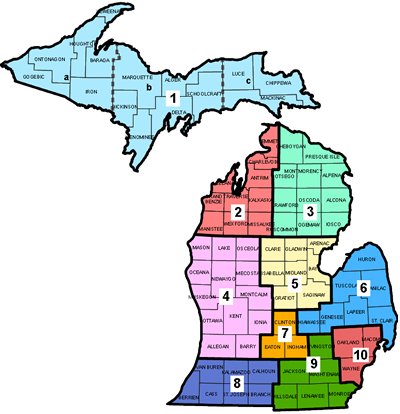 1. Upper Peninsula2. Northwest3. Northeast4. West5. East Central6. East7. South Central8. Southwest9. Southeast10. Detroit MetroAPPENDIX B – List of Current Milk & Bread Purchasing EntitiesTIMETABLETIMETABLERelease of RFQu:April 15, 2024Question & Answer Due Date:April 22, 2024Questions and Answers Responses Posted:April 25, 2024Proposals Due by (1:00 P.M./ EST) *:May 10, 2024Evaluation/Clarifications/Negotiations:May 2024Notice to Award:May 2024Master Agreement Award Date:May 2024Official Name of Bidder:Official Name of Bidder:Type of Entity/Organization (check one): Corporation Joint Venture Limited Liability Partnership Partnership Limited Liability Corporation Non-Profit / Church Other:      Street Address:Street Address:Type of Entity/Organization (check one): Corporation Joint Venture Limited Liability Partnership Partnership Limited Liability Corporation Non-Profit / Church Other:      City:City:Type of Entity/Organization (check one): Corporation Joint Venture Limited Liability Partnership Partnership Limited Liability Corporation Non-Profit / Church Other:      State:Zip Code:Type of Entity/Organization (check one): Corporation Joint Venture Limited Liability Partnership Partnership Limited Liability Corporation Non-Profit / Church Other:      Website:Website:Type of Entity/Organization (check one): Corporation Joint Venture Limited Liability Partnership Partnership Limited Liability Corporation Non-Profit / Church Other:      Primary Contact Name:Primary Contact Name:Type of Entity/Organization (check one): Corporation Joint Venture Limited Liability Partnership Partnership Limited Liability Corporation Non-Profit / Church Other:      Primary Contact Phone Number Primary Contact Phone Number Type of Entity/Organization (check one): Corporation Joint Venture Limited Liability Partnership Partnership Limited Liability Corporation Non-Profit / Church Other:      Primary Contact Email Address:Primary Contact Email Address:Type of Entity/Organization (check one): Corporation Joint Venture Limited Liability Partnership Partnership Limited Liability Corporation Non-Profit / Church Other:      Dun & Bradstreet (D&B) Number (if applicable):Dun & Bradstreet (D&B) Number (if applicable):Type of Entity/Organization (check one): Corporation Joint Venture Limited Liability Partnership Partnership Limited Liability Corporation Non-Profit / Church Other:      Has your company been debarred by the Federal Government?    Yes    NoIf yes, has it been lifted and if so, when?Has your company been debarred by the Federal Government?    Yes    NoIf yes, has it been lifted and if so, when?Has your company been debarred by the Federal Government?    Yes    NoIf yes, has it been lifted and if so, when?Has your company been debarred by State Governments?    Yes    NoIf yes, has it been lifted and if so, when?Has your company been debarred by State Governments?    Yes    NoIf yes, has it been lifted and if so, when?Has your company been debarred by State Governments?    Yes    NoIf yes, has it been lifted and if so, when?Have you ever been in bankruptcy or in reorganization proceedings?Have you ever been in bankruptcy or in reorganization proceedings?Have you ever been in bankruptcy or in reorganization proceedings?Average sales volume for the past 3 years:Average sales volume for the past 3 years:Average sales volume for the past 3 years:Brief history of your company, including the year it was established:Brief history of your company, including the year it was established:Brief history of your company, including the year it was established:How many clients do you currently service and how large is each client?How many clients do you currently service and how large is each client?How many clients do you currently service and how large is each client?Describe the financial soundness of your organization.  Include any reports (audited financials, bank letters, D&B reports, etc.) that demonstrate your firm’s strength.Describe the financial soundness of your organization.  Include any reports (audited financials, bank letters, D&B reports, etc.) that demonstrate your firm’s strength.Describe the financial soundness of your organization.  Include any reports (audited financials, bank letters, D&B reports, etc.) that demonstrate your firm’s strength.Identify any litigation your firm is currently involved in or has settled/resolved over the last year.Identify any litigation your firm is currently involved in or has settled/resolved over the last year.Identify any litigation your firm is currently involved in or has settled/resolved over the last year.Provide a statement on current workload and status.Provide a statement on current workload and status.Provide a statement on current workload and status.Signature:Signature:Signature:Name and Title of Signer:Name and Title of Signer:Name and Title of Signer:Date:Date:Date:Entity Name:Entity Name:Contact Name:Title:City:State:Phone Number:Years Serviced:Description of Services:Description of Services:Annual Volume:Annual Volume:Entity Name:Entity Name:Contact Name:Title:City:State:Phone Number:Years Serviced:Description of Services:Description of Services:Annual Volume:Annual Volume:Entity Name:Entity Name:Contact Name:Title:City:State:Phone Number:Years Serviced:Description of Services:Description of Services:Annual Volume:Annual Volume:Vendor Signature:Date:NotaryState of _____________________________________County of ____________________________________Sworn to and subscribed before me, a notary public in and for the above state and county, on this ________ day of ___________________________, 20 ______.Notary Public _________________________________My commission expires:Authorized Official: President, Chief Executive Officer or Authorized Designee TIMETABLETIMETABLERelease of RFQu:April 15, 2024Question & Answer Due Date:April 22, 2024Questions and Answers Responses Posted:April 25, 2024Proposals Due by (1:00 P.M. / EST) *:May 10, 2024Evaluation/Clarifications/Negotiations:May 2024Notice to Award:May 2024Master Agreement Award Date:May 2024ALLEN PARK PUBLIC SCHOOLSATA OF PONTIAC EAST        ATA OF PONTIAC WEST        BRANDON HARVEY ELEM     BRANDON HIGH            BRANDON MIDDLE          BRANDON OAKWOOD ELEM    BRIGHTON HAWKINS ELEM      BRIGHTON HILTON ELEM       BRIGHTON HORNUNG ELEM      BRIGHTON HS                BRIGHTON MALTBY INTERMEDTE BRIGHTON SCRANTON MIDDLE   BRIGHTON SPENCER ELEM      BULLOCK CREEK SCHOOLSCRESTWOOD HIGH             CRESTWOOD HIGHVIEW ELM     CRESTWOOD HILLCREST ELM    CRESTWOOD KINLOCH ELM      CRESTWOOD RIVERSIDE MDL    DETROIT SERVICE LEARNING ACADEMYDEXTER ANCHOR           DEXTER CREEKSIDE INTRM  DEXTER HIGHDEXTER MILL CREEK MDL   DEXTER WYLIE ELEMNTRY   FARMINGTON PUBLIC SCHOOLSFLAT ROCK SCHOOLSFOWLERVILLE HIGHFOWLERVILLE JR HIGHFOWLERVILLE KREEGER ELEM   FOWLERVILLE SMITH ELEM     GREAT LAKES ACADEMYGROSSE ISLEHAMADEH STAR IA CANTONHAMADEH STAR IA GEORGEHAMADEH STAR IA HASSHAMADEH UNIVRSL JOYHAMADEH UNIVRSL OGDENHARBOR SPRINGS BLACKBRD        HARBOR SPRINGS HIGH         HARBOR SPRINGS SHAY ELE        HARTLAND CREEKSIDE ELEM    HARTLAND FARMS INTERMEDIATEHARTLAND HS                HARTLAND LAKES ELEM        HARTLAND ONE CREEK MS      HARTLAND ROUND ELEM        HARTLAND VILLAGE ELEM      HOPE ACADEMYHOWELL CHALLENGER ELEM     HOWELL FRESHMAN CAMPUS     HOWELL HIGHLANDER WAY MS   HOWELL HS                  HOWELL HUTCHINGS ELEM      HOWELL NORTHWEST ELEM      HOWELL PARKER MIDDLE       HOWELL SOUTHWEST ELEM      HOWELL THREE FIRES ELEM    HOWELL VOYAGER ELEM        HURON VALLEY APOLLA EC          HURON VALLEY APOLLO EC          HURON VALLEY COUNTRY OAKS ELEM  HURON VALLEY HARBOR HS          HURON VALLEY HERITAGE ELEM      HURON VALLEY HIGHLAND ELEM      HURON VALLEY JOHNSON ELEM       HURON VALLEY KURTZ ELEM         HURON VALLEY LAKELAND HS        HURON VALLEY LAKEWOOD ELEM      HURON VALLEY MILFORD HS         HURON VALLEY MUIR MS            HURON VALLEY OAK VALLEY MS      HURON VALLEY OXBOW ELEM         HURON VALLEY SPRING MILLS ELEM  HURON VALLEY WHITE LAKE MS      KEYS GRACE ACADEMYLAKE ORION BLANCH ELEM  LAKE ORION CERC BLDG    LAKE ORION CRPNDR ELEM  LAKE ORION ECC MK       LAKE ORION HIGH MILK    LAKE ORION OAKS ELEM    LAKE ORION OAKVW MDLAKE ORION PAINT CK EL  LAKE ORION PINETREE EL  LAKE ORION SCRIPPSLAKE ORION STADIUM ELM  LAKE ORION WALDONLAKE ORION WEBBER ELEM  LAMPHERE SCHOOL DISTRICTLINCOLN PARK SCHOOLSLIVONIA PUBLIC SCHOOLSLONGFELLOW SCHOOLLOYOLA HIGH SCHOOLMADISON HEIGHTS SCHOOL DISTRICTMCDOWELL ELEMENTARYMELVINDALE ALLENDALE ELE        MELVINDALE HIGH      MELVINDALE ROGERS EARLY ELE     MELVINDALE STRONG MS            ML KING JR EDUCATIONAL CTRNEW PARADIGM GLAZER ACADEMYOXFORD CLEAR LAKE ELEM  OXFORD ELEM             OXFORD HIGHOXFORD LAKEVILLE ELEM   OXFORD LEONARD ELEM     OXFORD MIDDLEOXFRD DANIEL AXFRD ELM  PACE ACADEMYREDFORD UNION SCHOOL DISTRICTSHELBY ELEMENTARY          SHELBY HIGH SCHOOLSHELBY MIDDLE SCHOOLSHELBY NEW ERA ELEMENTARY  SHELBY THOMAS READ ELMNTRY SOUTHGATE PUBLIC SCHOOLSTAYLOR EUREKA HGHT ELM  TAYLOR HIGH             TAYLOR HOLLAND ELE      TAYLOR HOOVER MDL       TAYLOR JOHNSON PRE-K    TAYLOR KINYON ELE       TAYLOR MCDOWELL ELE     TAYLOR MOODY ELE        TAYLOR MYERS ELE        TAYLOR PARKS ELE        TAYLOR RANDALL ELE      TAYLOR WEST MIDDLE      UTICA BEMIS JS  IC      UTICA DAVIS JH IC       UTICA EISENHOWER MS IC  UTICA EPPLER JR  IC     UTICA FORD HS IC        UTICA HERITAGE JH  IC   UTICA HS IC             UTICA JEANNETTE JH IC   UTICA MALOW JH  IC      UTICA SHELBY JH IC      UTICA STEVENSON HS IC   VANBUREN BELLEVILLE HS     VANBUREN EDGEMONT ELM      VANBUREN GREAT START       VANBUREN MCBRIDE MIDDLE    VANBUREN OWEN INTERMEDIATE VANBUREN RAWSONVILLE ELE   VANBUREN SAVAGE ELM        VANBUREN TUITION PROGRAM   VANBUREN TYLER ELM         WALLED LK   OUTDOOR EC     WALLED LK C.H. SMART MS    WALLED LK CENTRAL HS       WALLED LK COMMERCE ELE     WALLED LK DUBLIN ELE       WALLED LK ELE              WALLED LK ERLY CHLDHD CNTR WALLED LK GLENGARY ELE     WALLED LK HICKORY WDS ELE  WALLED LK J.R. GEISLER MS  WALLED LK KEITH ELE        WALLED LK LOON LK ELE      WALLED LK MEADOWBROOK ELE  WALLED LK MH GUEST ELE     WALLED LK NORTHERN HS      WALLED LK OAKLEY PARK ELE  WALLED LK OUTDOOR ED CTR   WALLED LK PLEASENT LK ELE  WALLED LK SARAH BANKS  MS  WALLED LK WALNUT CRK MS    WALLED LK WESTERN HS       WALLED LK WIXOM ELE        WASHTENAW ISD              WATERFORD BEAUMONT ELE        WATERFORD COOLEY ELE          WATERFORD DONELSON HILLS ELE  WATERFORD DURANT ALT HIGH     WATERFORD GRAYSON ELE         WATERFORD HAVILAND ELE        WATERFORD HOUGHTON ELE        WATERFORD KETTERING HIGH      WATERFORD KINGSLEY MONTGOMERY WATERFORD KNUDSEN ELE         WATERFORD MASON MID STH CAMP WATERFORD MOTT HIGH           WATERFORD PIERCE MID          WATERFORD RIVERSIDE ELE       WATERFORD SCHOOLCRAFT ELE     WATERFORD SENIOR CTR LEGGETT  WATERFORD STEPANSKI EARLY CC  WEBBER MEDIA ARTS ACADEMYWESTSIDE CHRISTIAN ACADEMYWHITMORE LAKE ELEM      WHITMORE LAKE HIGH      WHITMORE LAKE MDL/SUMR  WHITMORE LAKE MIDDLE    WYANDOTTE SCHOOLS